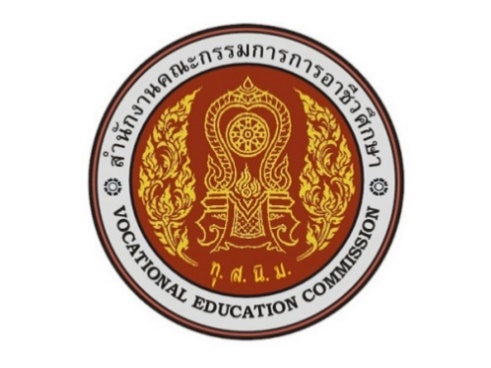 แบบประเมินผลการนำเสนองานวิจัยภาคเรียนที่  .............................   ปีการศึกษา   ...................................ชื่อ – สกุล..................................................................................รหัสประจำตัว.................................................ระดับชั้น     ปวช.	    ปวส.		สาขาวิชา ............................................................................สาขางาน..............................................ชั้นปี/กลุ่ม.............ชื่อโครงการ ..................................................................................................................................................................				       ลงชื่อ..............................................................                                                                             (...............................................................)				                                          ครูผู้สอนวิชาโครงการ                                                                           วันที่ ....... เดือน .................... พ.ศ...........หัวข้อที่ประเมินผลการพิจารณาผลการพิจารณาผลการพิจารณาผลการพิจารณาผลการพิจารณาหมายเหตุหัวข้อที่ประเมินดีมาก5ดี4ปานกลาง3พอใช้2ปรับปรุง1หมายเหตุ1.  ความพร้อมในการนำเสนอผลงาน2.  บุคลิกภาพของผู้นำเสนอ 3.  ความชัดเจนในการนำเสนอผลงาน      3.1  ให้คำอธิบายประกอบการนำเสนอให้เกิดความเข้าใจ    3.2  นำเสนอครบถ้วนทุกประเด็นการวิจัย (4-5 บท)รวม  (คะแนนที่ได้ หาร 2)เต็ม10คะแนน